Взрастить свое будущее «Земля – это то, что мы о ней знаем» - так гласит народная мудрость. Чем больше мы знаем ее секретов, тем добрее она. Наша цель доказать, что на малых опытных участках можно вершить большие дела. Сегодня мало знать, что происходит с растением, нужно знать, как это произошло и почему. Только тогда мы постигнем тайны управления над растением. В кружке «Садоводство» воспитанники преобретают навыки по выращиванию и разведению плодово-ягодных культур. Учатся уходу за растениями, ведут фенологические наблюдения за фазами роста и развития. С первых занятии мы начали изучать о видовом разнообразии плодово-ягодных культур биологического центра, а также начали изучать особенности ухода за садом. Отдел плодово-ягодных культур биологического центра был заложен 1984 году и занимает площадь 0,5 гектаров земли, который состоит из ягодников, плодового сада и представлен древесными, кустарниковыми и травянистыми растениями: яблони, сливы, груши, смородина, крыжовник, малина, клубника, земляника, черноплодная рябина, вишня. Практически каждый из нас знает, что в плодовых и ягодных культурах содержится много разнообразных витаминов. Ежегодно в центре собирается большой урожай для наших питомцев. Этот год был урожайным и с нашего отдела мы собрали 100 килограмм смородины, 300 килограмм вишни, 10 килограмм черноплодной рябины, а также почти 800 килограмм яблок.Наши питомцы очень любят полакомиться ягодами и фруктами. Они задаются им как в свежем виде, так и замораживаются на зиму. Например, для медведя и обезьян заготавливается варенье, сушится сухофрукты для компота. Копытные животные как пони, косули, як, лама, верблюды, марал, а также грызуны как морские свинки, хомяки, бурундук с удовольствием лакомятся яблоками, сливой, малиной, клубникой и вишней. Но чтобы ежегодно получать хороший урожай, нужно заботиться о саде круглый год. Наступление холодного времени года это - сложный период для деревьев. Ветра, морозы, тяжелый мокрый снег, ледяные дожди могут нанести большой вред саду. Поэтому данный момент мы приступили подготовке сада к зимнему периоду. Подготовка сада к зиме заключается и в правильной обрезке. Обычно этот процесс проводится по окончании сброса листьев. Мы очистили лунки от сорняков, и произвели осенний полив деревьев. Главную опасность для яблони в зимние месяцы представляют зайцы и мыши. Они способны не только нанести вред растению, но и в некоторых случаях спровоцировать его гибель. Чтобы защитить наши деревья от грызунов и мышей мы укутываем их рубероидом и разбрасываем кориандр, что неплохо отпугивает их. Так как в этом году октябрь месяц еще теплый мы перенесли осеннюю подкормку деревьев на конец месяца.   В качестве удобрения будем использовать навоз - для молодых деревьев не менее 30 кг, а для взрослых деревьев 50-60 кг. Так же очень важно внести калия, фосфата, азота железа и магния в качестве подкормки.  В теплую погоду, когда нет ветра сад будем опрыскивать препаратом против вредителей. Все эти процедуры очень важны не только для эстетического вида, но и для богатого урожая.Мы планируем с весны попробовать размножить яблоню с помощью прививания, размножить малину методом черенкования, клубнику делением кустов. Я рада, что благодаря своим трудам, мы можем подарить новую жизнь растениям, угостить натуральными ягодами и фруктами не только людей, но и животных нашего центра. Ведь сорвать с дерево яблоко, выращенное собственными руками – это одно из высших наград для меня как садовода.  КГКП «Областной биологический центр»Педагог дополниельного образования в кружках «Садоводство»Ахметова Іңкәр Ерланқызы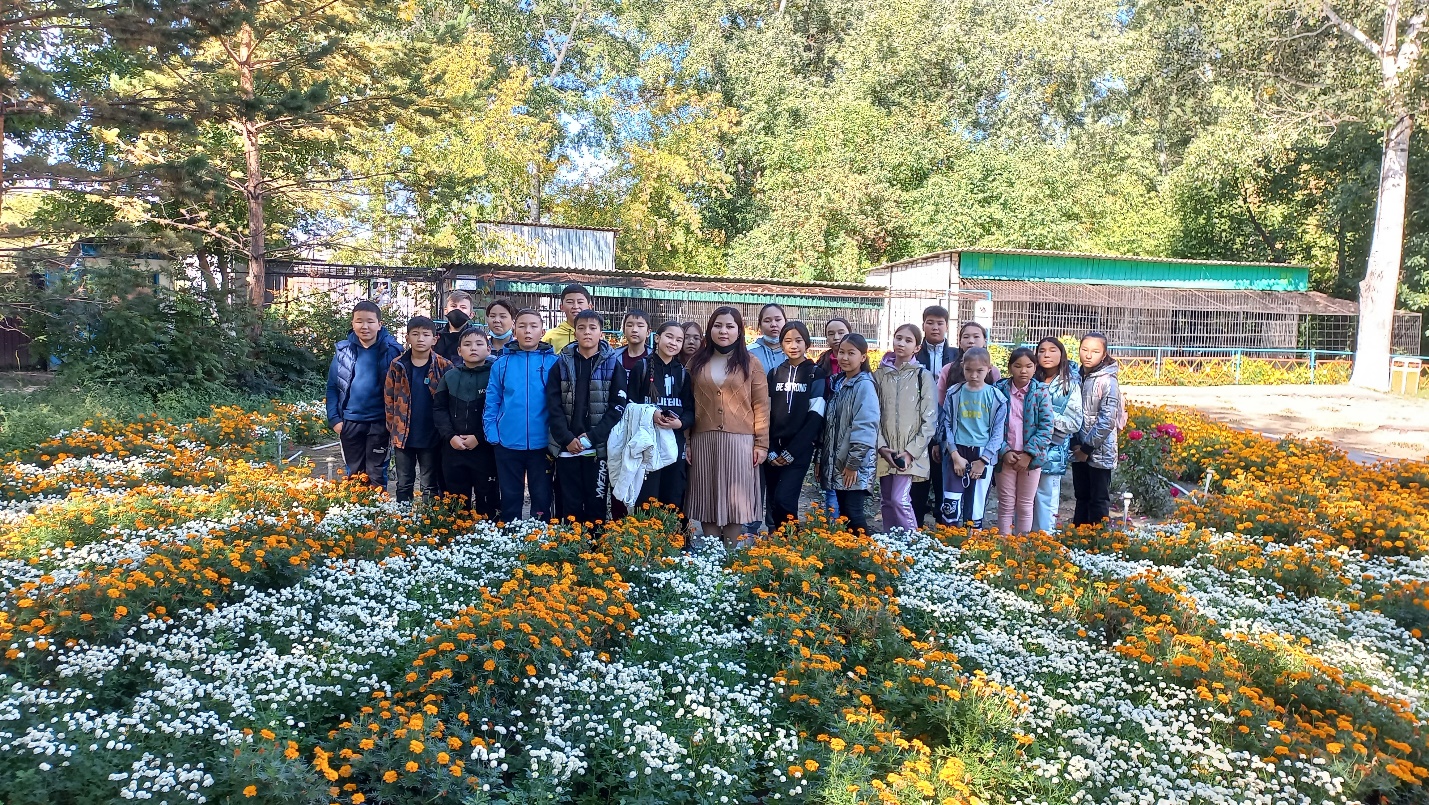 